Відповідно до ст. 35 Закону України «Про державнийринковийнагляд і контроль нехарчовоїпродукції», з метою зменшенняризикусуспільнимінтересам і запобіганнязавданнюіншоїшкодиорганиринковогонаглядувживаютьзаходівщодосвоєчасногопопередженняспоживачів (користувачів) про виявленуцими органами небезпеку, що становить відповіднапродукція. Для попередженняспоживачів (користувачів) відповіднаінформаціяпоширюється через засобимасовоїінформації та мережу Інтернет.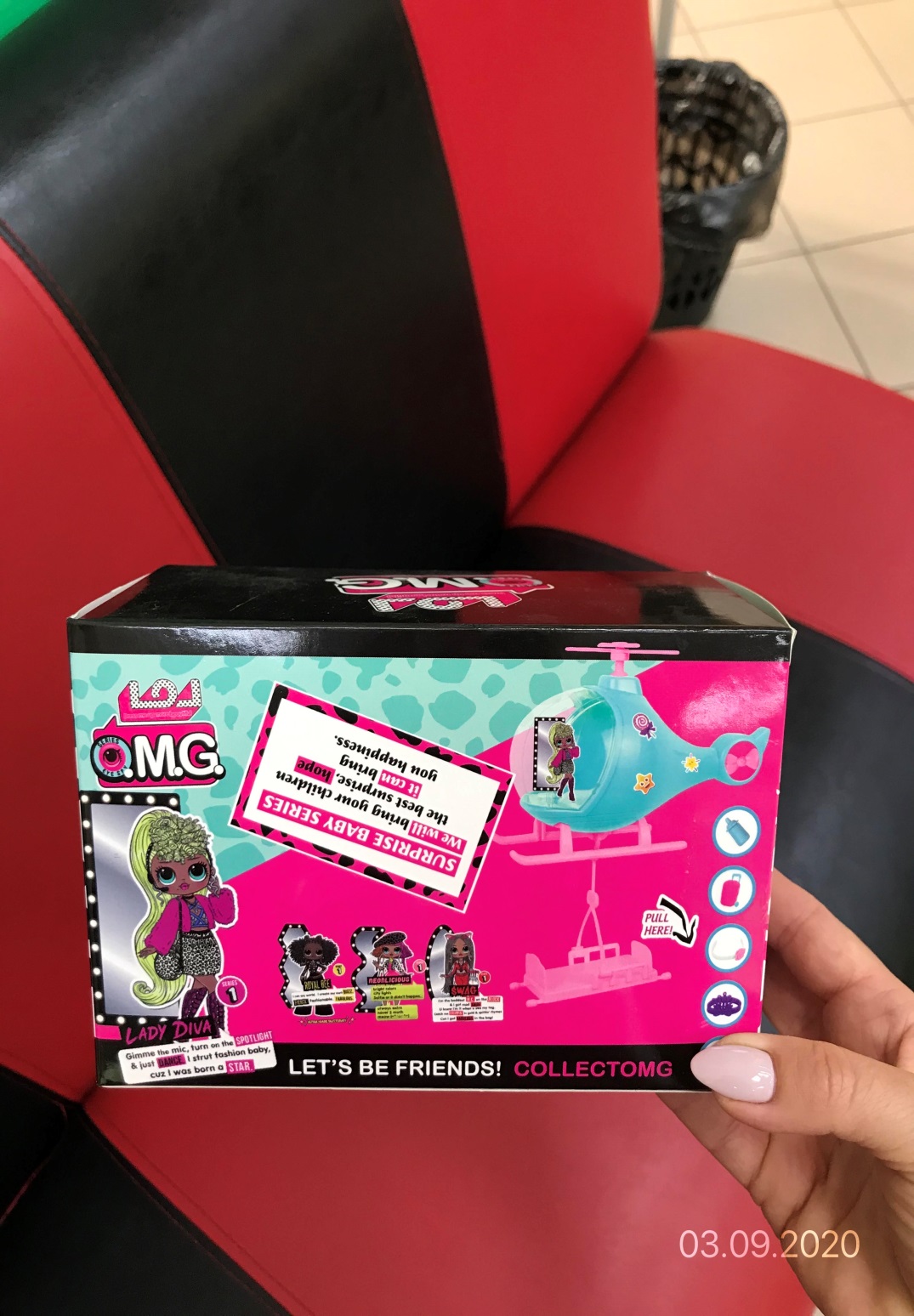 За результатами перевірки, продукція: Іграшка лялька «LOL» O.M.G, артикул WJ-21-22, виробник Китай, не відповідає встановленим вимогам нормативних документів: на іграшці, її пакуванні відсутній знак відповідності технічним регламентам, не нанесена інформація щодо контактної поштової адреси виробника/імпортера. Попередження та інструкція щодо безпечності не відповідає вимогам закону про порядок застосування мов. За результатами лабораторних випробувань, згідно з Протоколом ДП «Укрметртестстандарт»: Іграшка лялька «LOL» O.M.G, артикул WJ-21-22, виробник Китай, за показниками вимог до пакування (товщина тонколистової пластмаси) не відповідає вимогам п. 6 а) ДСТУ EN 71-1:2018 (EN 71-1:2014+A1:2018, IDT).«Безпечність іграшок. Частина 1. Механічні та фізичні властивості». Пакет з гнучкої тонколистової пластмаси, що використовують для зовнішнього пакування іграшки, після випробування згідно з 8.25.1 має середню товщину плівкового матеріалу (0,37±0,002) мм, повинна мати середню товщину не менш ніж 0,038 мм.На підставі розробленого органом ринкового нагляду сценарного плану ймовірності виникнення ризику, що може становити продукція, встановлено, щоІграшка лялька «LOL» O.M.G, артикул WJ-21-22становить – низький рівень загрози для життя та здоров’я споживачів.